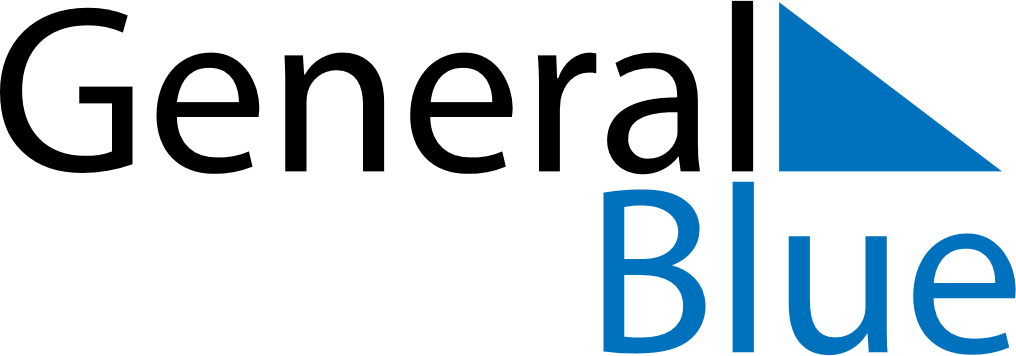 Germany 2028 HolidaysGermany 2028 HolidaysDATENAME OF HOLIDAYJanuary 1, 2028SaturdayNew Year’s DayFebruary 14, 2028MondayValentine’s DayFebruary 24, 2028ThursdayWomen’s Carnival DayFebruary 28, 2028MondayShrove MondayFebruary 29, 2028TuesdayShrove TuesdayMarch 1, 2028WednesdayAsh WednesdayApril 13, 2028ThursdayMaundy ThursdayApril 14, 2028FridayGood FridayApril 16, 2028SundayEaster SundayApril 17, 2028MondayEaster MondayMay 1, 2028MondayLabour DayMay 14, 2028SundayMother’s DayMay 25, 2028ThursdayAscension DayJune 4, 2028SundayPentecostJune 5, 2028MondayWhit MondayOctober 3, 2028TuesdayNational HolidayNovember 1, 2028WednesdayAll Saints’ DayNovember 2, 2028ThursdayAll Souls’ DayNovember 11, 2028SaturdaySaint MartinNovember 19, 2028SundayMemorial DayNovember 22, 2028WednesdayDay of Prayer and RepentanceNovember 26, 2028SundayTotensonntagDecember 3, 2028Sunday1. AdventDecember 10, 2028Sunday2. AdventDecember 17, 2028Sunday3. AdventDecember 24, 2028SundayChristmas EveDecember 24, 2028Sunday4. AdventDecember 25, 2028MondayChristmas DayDecember 26, 2028TuesdayBoxing DayDecember 31, 2028SundayNew Year’s Eve